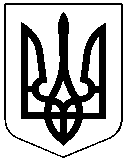 ЧЕРКАСЬКА РАЙОННА РАДАРІШЕННЯ06.10.2020 №47-12/VIIПро внесення змін до рішення
районної ради від 25.12.2015 №2-3/VIІ
«Про утворення Президії районної
ради VIІ скликання та затвердження її складу»	Відповідно до статей 43, 57 Закону України «Про місцеве самоврядування в Україні», пункту 2 ПОЛОЖЕННЯ про президію Черкаської районної ради, затвердженого рішенням районної ради від 25.12.2015 №2-4/VІІ, враховуючи повідомлення депутатської фракції «Політична партія Всеукраїнське об’єднання «Батьківщина»» Черкаської районної ради VII скликання від 18.09.2020 щодо виходу уповноваженого представника депутатської фракції «Політична партія Всеукраїнське об’єднання «Батьківщина»» Черкаської районної ради VII скликання Степанця Івана Володимировича з фракції, за погодженням постійної комісії районної ради з питань регламенту, законності, правопорядку, депутатської етики та місцевого самоврядування, президії районна  рада ВИРІШИЛА:Внести зміни до рішення районної ради від 25.12.2015 №2-3/VІІ «Про утворення президії районної ради VII скликання та затвердження її складу» (із змінами, внесеними рішеннями районної ради від 17.06.2016             №6-13/VІІ, від 02.06.2017 №15-13/VІІ, від 11.02.2020 №41-3/VІІ та від 04.06.2020 №45-2/VІІ), а саме:вивести зі складу Президії Черкаської районної ради VII скликання уповноваженого представника депутатської фракції «Політична партія Всеукраїнське об’єднання «Батьківщина»» Черкаської районної ради VII скликання СТЕПАНЦЯ Івана Володимировича.Контроль за виконанням рішення продовжити постійній комісії районної ради з питань регламенту, законності, правопорядку, депутатської етики та місцевого самоврядування.Заступник голови                                                                      С.СТЕПАНЮК